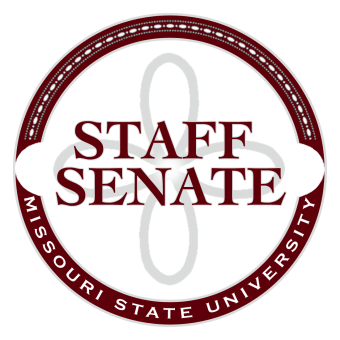 Staff Senate Agenda3/5/15Roll CallExcused AbsencesAllison OvermyerWelcome new MSU Employees in AttendanceCall To OrderApproval of AgendaApproval of  Minutes (February 2015)Chair ReportDr. Tamara Jahnke – Update on HLC progressJulie Dubinski – Proposed new Fee Waiver System OverviewMotion to move Proposed Resolution to front of the agendaChair Elect ReportStaff Handbook CommitteeParking Fee IncreaseCommon ReaderPast Chair Report   Faculty Senate UpdateSecretary/Treasurer ReportFinancial UpdateCall for nominations for open Senator SeatsCall for nominations for open Board SeatsDirector of Staff Relations – Committee ReportsStaff Salary Incentive Program Update – Brian EdmondBylaws CommitteeDenim Day CommitteePublic Affairs CommitteePublic Relations CommitteeScholarship CommitteeStaff Activities CommitteeStaff Excellence in Service Awards CommitteeAdministrative Professionals Forum CommitteeFaculty SenateMy Ideas CommitteePublic Arts CommitteeSustainability CommitteeWyrick CommissionShared Leave CommitteeOld BusinessStaff Satisfaction Survey – Follow-Up (no report)Sit/Stand Work Stations survey and possible campus study (no report)New BusinessInclement Weather Policy – Andrew GartonAnnouncementsAdjournmentNext Meeting:  April 2nd, 2015 at 11:00am, PSU 313